SECURITE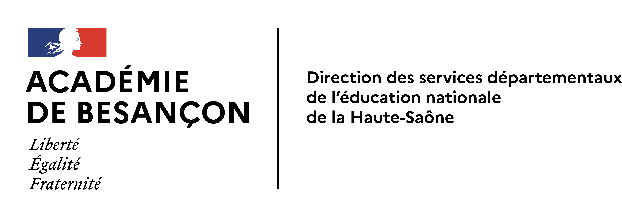 École ………………………………..……………………………………….……………………………………….Tél : Portable : @ :Horaires d’école :Lundi, mardi, jeudi, vendredi : Horaires des APC : 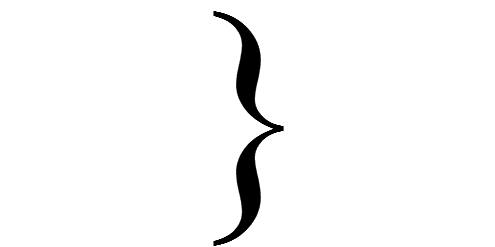 lundi et mardi : 16h30-17h30	sur 18 semainesJeudi : 16h30-17h30		         (selon calendrier)Evacuation exercice incendie :sortir rapidement avec le cahier d’appel, rejoindre le point de rassemblement (devant le portail élémentaire) et compter les enfantsSIGNAL D’ALERTE :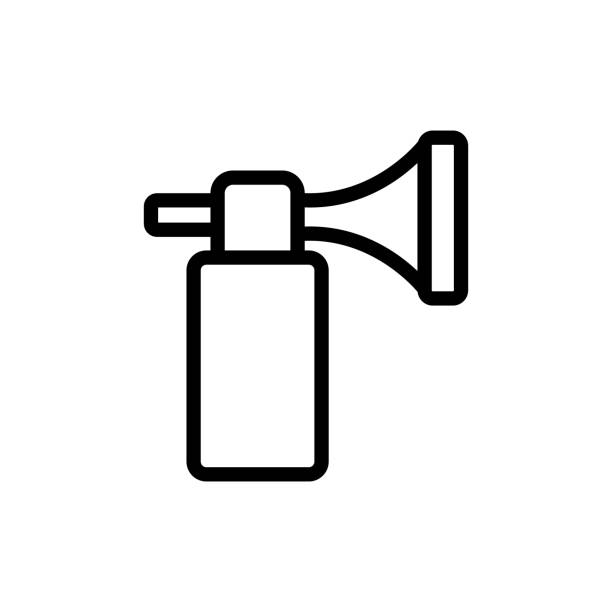 Risques majeurs : 1 signal longAttentat/intrusion : 3 signaux brefsNuméros utiles :POMPIERS : 18SAMU : 15SIVU / Com com : mairie… : IEN ……………. : Numéro d’urgence académie : 07 76 11 27 50Préfecture : 03 84 77 70 00Pompiers SDIS Vesoul : 03 84 96 76 00Gendarmerie : 03 84 40 16 39DONNER L’ALERTE : rester calme et préciser :La raison de l’appelL’adresseN° de téléphonerLa nature et la localisation du sinistreLa ou les personne(s) blessée(s) ou en dangerLes risques